狂賀!!! 110年全國原住民族運動會公開女子自由式，廚藝系一甲李同學榮獲第4級金牌。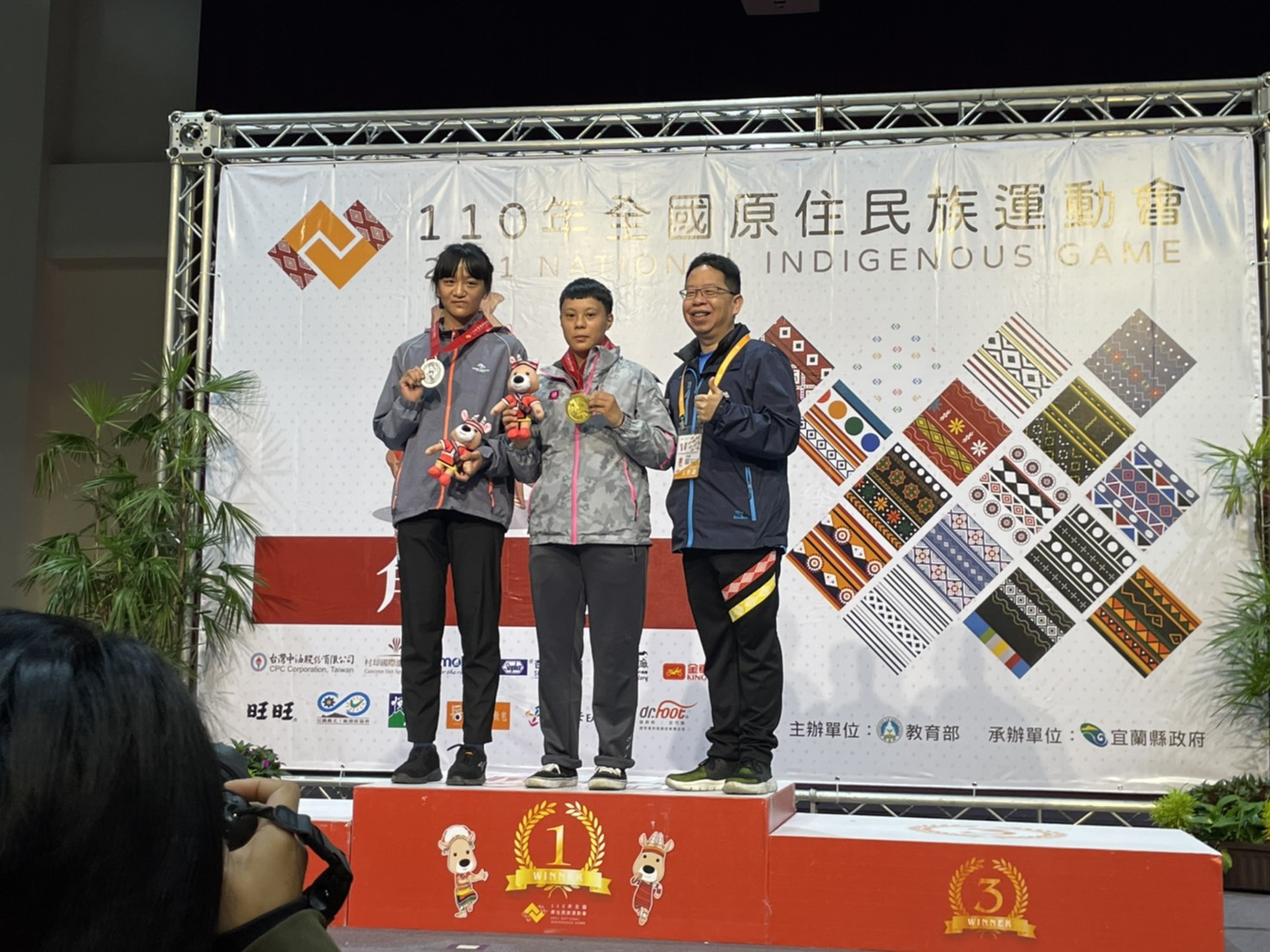 